GOTTESDIENSTORDNUNG
des
Pfarrverbandes Jetzendorf und Steinkirchen

01.04.2022 - 30.04.2022Freitag, 01.04.	Freitag der 4. FastenwocheJetzendorf 	8:30 	Hl. Messe Jetzendorf	19:00	FriedensgebetSamstag, 02.04.	Hl. Franz von Paola, Einsiedler, OrdensgründerSteinkirchen 	14:00 	Krankensalbungsgottesdienst für den Pfarrverband 
anschl. Segnung der Ostertischkerzen und VerkaufJetzendorf 	18:30 	Vorabendmesse
anschl. Segnung der Ostertischkerzen und Verkauf
f. Margaretha und Alfons Kolbeck
f. Eltern Anton und Anna Glas
f. Konrad Griebler (JM)
f. Georg Frauenholz
f. Peter Mayr Sonntag, 03.04.	5. FASTENSONNTAG
Kollekte für das Bischöfliche Hilfswerk „MISEREOR“ (mit Fastenopfer der Kinder)1. Lesung: Jes 43, 16-21; 2. Lesung: Phil 3, 8-14; Evangelium: Joh 8, 1-11Jetzendorf 	9:00 	Pfarrgottesdienst mit Verabschiedung der alten und Einführung der neuen Pfarrgemeinderäte
Verkauf von Ostertischkerzen
f. Josef Dennerlein (JM)
f. Anna Dennerlein Steinkirchen 	10:30 	Pfarrgottesdienst mit Verabschiedung der alten und Einführung der neuen Pfarrgemeinderäte
Verkauf von Ostertischkerzen
f. Korbinian und Therese Wiesheu
f. Michael und Anna Reisner Lampertshausen 	11:30 	Taufe Bastian KreitmairJetzendorf 	18:30 	Gottesdienst für die Firmlinge Dienstag, 05.04.	Hl. Vinzenz Ferrer, Ordenspriester, BußpredigerPischelsdorf 	18:30 	Hl. Messe 
f. Katharina und Engelbert Müller und verstorbene Verwandtschaft (JM)
f. Anna und Ludwig Schreyer
f. die Armen Seelen Mittwoch, 06.04.	Mittwoch der 5. FastenwocheJetzendorf 	18:30 	Hl. Messe Donnerstag, 07.04.	Hl. Johannes Baptist de la Salle, Priester, OrdensgründerHaunstetten 	18:30 	Hl. Messe 
f. Traudl Riedl (QM) Freitag, 08.04.	Freitag der 5. FastenwocheJetzendorf 	8:30 	Hl. Messe Jetzendorf	15:00	Treffpunkt Kohlstattstraße – Kreuzweg für KinderJetzendorf	19:00	FriedensgebetSamstag, 09.04.	Samstag der 5. FastenwocheSteinkirchen 	12:00 	Trauung und Hochzeitsamt 
Martin und Eva Maria Neufeld Jetzendorf 	13:00 	Trauung und Hochzeitsamt 
Jasmin und Tobias Janek Sonntag, 10.04.	PALMSONNTAG
Kollekte für das Heilige Land1. Lesung: Jes 50, 4-7; 2. Lesung: Phil 2, 6-11; Evangelium: Lk 19, 28-40Die Fahnenabordnungen sind herzlich zu Prozession undGottesdienst eingeladenSteinkirchen 	8:30 	Pfarrgottesdienst - Beginn im Pfarrgarten		Verkauf von OstertischkerzenJetzendorf 	10:30 	Pfarrgottesdienst – Beginn im Pfarrgarten
Verkauf von Ostertischkerzen
f. Mathilde Limmer (StM)
f. Egon Weber, Loni Schlickenrieder, verstorbene Angehörige Weber und Schlickenrieder und Agnes Off Haunstetten 	13:30 	Rosenkranz Dienstag, 12.04.	Dienstag der KarwocheLampertshausen 	18:30 	Hl. Messe 
f. Josef und Erna Glas (JM)
f. Josef Dick (JM)
f. Helmut Stichlmair
f. Eltern und Geschwister Held
f. Schwiegereltern und Geschwister Dick Mittwoch, 13.04.	Mittwoch der KarwocheJetzendorf 	17:45	BeichtgelegenheitJetzendorf 	18:30 	Hl. Messe 
f. Johann Murschetz (JM)Donnerstag, 14.04.	GründonnerstagSteinkirchen 	18:30 	Hl. Messe vom Letzten Abendmahl mit Fußwaschung für den Pfarrverband, musikalisch gestaltet vom Kirchenchor Freitag, 15.04.	KARFREITAG1. Les.: Jes 52, 13 - 53, 12; 2. Les.: Hebr 4, 14-16; 5, 7-9; Evangelium: Joh 18, 1 - 19, 42Steinkirchen 	9:30 	Kreuzweg Jetzendorf 	9:30 	Kreuzweg nach VolkersdorfJetzendorf		stille Anbetung bis 20 Uhr – Herzliche EinladungJetzendorf 	15:00 	Feier vom Leiden und Sterben Christi 
für den Pfarrverband Oberhausen 	16:30 	Stilles Gebet am Hl. Grab bis 20 Uhr Färberkapelle	16:00	Stilles Gebet am Hl. Grab bis 20 UhrSamstag, 16.04.	KarsamstagOberhausen 	8:00 	Stilles Gebet am Hl. Grab bis 20 Uhr Färberkapelle	8:00	Stilles Gebet am Hl. Grab bis 20 UhrSteinkirchen	18:00	Auferstehungsfeier für KinderJetzendorf 	21:00 	Feier der Osternacht mit Speisenweihe Sonntag, 17.04.	HOCHFEST DER AUFERSTEHUNG DES HERRN
Krankenkommunion1. Lesung: Apg 10, 34a. 37-43; 2. Lesung: Kol 3, 1-4; Evangelium: Joh 20, 1-9Steinkirchen 	5:00 	Feier der Osternacht mit Speisenweihe Jetzendorf 	10:00 	Festgottesdienst mit Speisenweihe,
musikalisch gestaltet vom Kirchenchor
f. Hans Winkelmair (JM)
f. Maria und Johann Winkelmair (JM) 
f. Juliane und Fritz Grimm und verstorbene Eltern und Wolfdieter und Annemie WeierSteinkirchen 	18:30 	Festgottesdienst mit Speisenweihe 
f. Ottilie Langenegger (JM) Nach allen Ostergottesdiensten an der Kirchentüre Sammlungfür unsere MinistrantenMontag, 18.04.	OSTERMONTAG1. Lesung: Apg 2, 14. 22-33; 2. Lesung: 1Kor 15, 1-8. 11; Evangelium: Lk 24, 13-35 Jetzendorf 	9:30 	Kriegerdenkmal: Emmausgang nach Steinkirchen Steinkirchen 	10:30 	Ökumenischer Gottesdienst 
anschl. Einladung zum gemütlichen Beisammensein Volkersdorf 	18:30 	Gottesdienst mit Speisenweihe 
f. Georg und Rosa Kreitmair und verstorbene Angehörige
f. Johann und Kreszenz Schober und Bruder Josef
f. Martin und Magdalena Schlammer und verstorbene Angehörige (JM) Dienstag, 19.04.	Dienstag der OsteroktavPischelsdorf 	18:30 	Hl. Messe 
f. Katharina Schneider (JM)
f. Horst Benner
f. Oswald und Franziska Wagner und verstorbene Angehörige Mittwoch, 20.04.	Mittwoch der OsteroktavJetzendorf 	18:30 	Hl. Messe 
f. Maria und Martin Off
f. Karl Off
f. beiderseits verstorbene Verwandtschaft Off Freitag, 22.04.	Freitag der OsteroktavJetzendorf 	19:00 	FriedensgebetSamstag, 23.04.	Samstag der OsteroktavJetzendorf 	18:30 	Vorabendmesse 
f. Annemarie Lugmayr
f. Verwandtschaft Lugmayr
f. die Lebenden und Verstorbenen der Familie WidermannSonntag, 24.04.	2. SONNTAG DER OSTERZEIT - Weißer Sonntag1. Lesung: Apg 5, 12-16; 2. Lesung: Offb 1, 9-11a. 12-13. 17-19; Evangelium: Joh 20, 19-31Jetzendorf 	9:00 	Pfarrgottesdienst 
zu Ehren der Göttlichen Barmherzigkeit
f. die Armen Seelen 
f. Verstorbene der Familie König und Schnell (JM)Steinkirchen 	10:30 	Pfarrgottesdienst 
f. Theresia und Georg Schormair (StM)
f. Peter und Maria Bergmeier
f. Anna Mair (JM)Haunstetten 	13:30 	Rosenkranz Dienstag, 26.04.	Dienstag der 2. OsterwocheSteinkirchen	16:30	Weg-Gottesdienst der ErstkommunionkinderLampertshausen 	18:30 	Hl. Messe 
f. Walburga Huber (JM)
f. die Verstorbenen der Familien Huber und Stelzmüller Mittwoch, 27.04.	Hl. Petrus Kanisius, Ordenspriester, KirchenlehrerJetzendorf	16:30	Weg-Gottesdienst der ErstkommunionkinderJetzendorf 	18:30 	Hl. Messe 
f. Franz und Cäcilia Hechtl Donnerstag, 28.04.	Hl. Peter Chanel, erster Märtyrer in OzeanienOberhausen 	18:30 	Hl. Messe zum Patrozinium St. Georg Freitag, 29.04.	Hl. Katharina von Siena, Ordensfrau, Kirchenlehrerin, Patronin EuropasJetzendorf 	8:30 	Hl. Messe Jetzendorf	19:00	FriedensgebetSamstag, 30.04.	Hl. Pius V., PapstSteinkirchen 	18:00 	Vorabendmesse 
f. Andrea Heinze und beiderseits verstorbene Verwandtschaft
f. Verstorbene der Familien Lönner und Medele 		f. Michael, Magdalena und Sohn Michael Sammer (JM) Jetzendorf	19:00	Vorabendmesse**********Annahmeschluss für die Gottesdienstordnung 
Mai ist am 07.04.2022**********Herzliche Einladung zum Krankensalbungsgottesdienst im Pfarrverband am Samstag, 02.04. um 14.00 Uhr in Steinkirchen.Das Sakrament der Krankensalbung dient zur Stärkung und Heilung in jeglicher Krankheit, nicht erst bei schwerer, tödlicher Krankheit. Kranke Menschen sollen im Sakrament die Zuwendung Gottes erfahren, sie sollen aufgerichtet und gestärkt werden, um die schwierige Situation der Krankheit zu bewältigen. Die Krankensalbung ist ein Sakrament, das öfter empfangen werden kann und wir freuen uns, wenn Sie diese Gelegenheit beim Krankensalbungsgottesdienst wahrnehmen wollen. Wer eine Mitfahrgelegenheit oder Hilfe zum Besuch des Gottesdienstes benötigt, kann sich bis Donnerstag, 30.03., 16.00 Uhr im Pfarrbüro melden.**********Für ältere, kranke oder gehbehinderte Pfarrangehörige, die vor Ostern die Kommunion empfangen wollen, bitten wir um telefonische Anmeldung im Pfarrbüro. Wer schon regelmäßig die Krankenkommunion empfängt braucht sich nicht anzumelden.Gerne könne Sie auch jederzeit einen Termin zur Beichte/Beichtgespräch vereinbaren.**********Grabkreuze, die anlässlich einer Beerdigung auf das Grab gestellt wurden, können nach dem Trauerjahr in der jeweiligen Sakristei abgegeben werden. Sie werden im Osterfeuer verbrannt.**********Wir bitten Sie, die Grablichter am Gründonnerstag zu löschen und erst nach dem Auferstehungsgottesdienst mit dem österlichen Licht anzuzünden.**********Sammlung für unsere Ministranten 
Nach allen Ostergottesdiensten wird traditionsgemäß als Dank für unsere Ministranten gesammelt. Dieser Erlös wird ausschließlich für die Ministrantenkasse verwendet und ist für Ausflüge und gemeinsame Unternehmungen gedacht.
Ein herzliches „Vergelt’s Gott“ im Namen unserer Ministranten.**********Wir laden herzlich ein zum gemeinsamen Emmausgang am Ostermontag von Jetzendorf nach Steinkirchen. Wir freuen uns, dass es dieses Jahr voraussichtlich wieder ohne größere Einschränkungen möglich ist, den ökumenischen Gottesdienst am Ostermontag mit der evangelischen Kirchengemeinde Kemmoden-Petershausen zu feiern. Nach dem Gottesdienst besteht die Möglichkeit zu Begegnung, Gespräch und Beisammensein im Pfarrheim Steinkirchen bei einer kleinen Brotzeit.***********Ankündigung der Standfestigkeitsprüfung auf den kirchlichen FriedhöfenIm Rahmen der allgemeinen Verkehrssicherungspflicht ist die Friedhofsverwaltung verpflichtet, die Standsicherheit der Grabmale alljährlich zu überprüfen. Die Grabmalprüfung wird nach der Frostperiode durchgeführt. ***********Frauenbund Jetzendorf:Do. 7.4., Palmbüschlbinden um 9 Uhr bei Fam. Öttl, Hauptstr.17. Über fleißige Hände zum Helfen würden wir uns sehr freuen! Bitte bringen sie eine Gartenschere mit. Für’s leibliche Wohl wird natürlich auch gesorgt.Die Palmbüschl werden vor dem Palmsonntagsgottesdienst gegen eine Spende abgegeben.Mit dem Erlös wollen wir die Flüchtlinge aus der Ukraine in unserem Landkreis unterstützen und hoffen auf großzügige Spenden!Am Mittwoch den 18. 5. findet unsere Maiandacht mit anschließender Jahreshauptversammlung statt. Da Neuwahlen stattfinden, möchten wir uns schon jetzt mit der Bitte an Sie wenden, sich für die Mitarbeit in unserem Team zu melden! Wir haben die Wahlperiode auf zwei Jahre gekürzt, damit haben sie die Möglichkeit, sich unsere Arbeit im Frauenbund ohne langjährige Verpflichtung anzusehen. Wir freuen uns auf ihre Unterstützung, die wir dringend benötigen, da sonst der Weiterbestand unseres 107-jährigen Vereines nicht mehr auf sicheren Beinen steht.Melden sie sich unverbindlich bei Jutta Schelchshorn Tel. 08445/1818. Ich gebe ihnen gerne Einblick in unsere Tätigkeiten und freue mich auf anregende Gespräche! **********In den Osterferien vom 11.04. bis 22.04.2022ist das Pfarrbüro geschlossen.Der Anrufbeantworter wird regelmäßig abgehört.In seelsorglichen Notfällen bitte 08137/656, Pater Tison anrufen.***********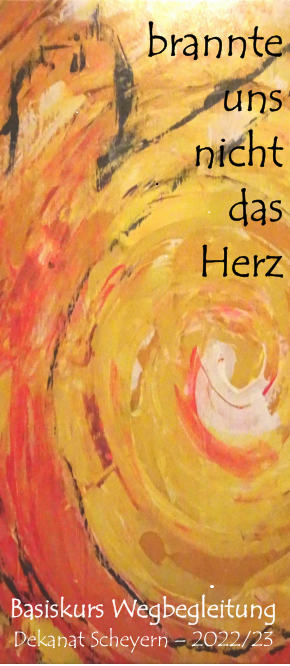 Ein gesegnetes Osterfest und die Freude der Auferstehungwünschen IhnenPater TisonRegine Hauzenberger, Pastoralreferentinund alle Mitarbeiter/innen des PfarrverbandesWer Hilfe beim Besuch des Gottesdienstes oder beim Friedhofsbesuchbraucht, kann sich an das Pfarrbüro 08137/655bis Freitag 12.00 Uhr wendenPfarramt des PfarrverbandesJetzendorf und SteinkirchenSchulstr. 5, 85305 JetzendorfTel. 08137/655, Fax 3500pv-jetzendorf@ebmuc.deHomepage: www.pv-jetzendorf.deSeelsorger: Georg Martin, Pfarrer                    Pater Tison, Pfarrvikar                    Tel. 08137/656                                    für den Notfall 0152/58770463                    Regine Hauzenberger, PRinÖffnungszeiten: Dienstag       9.00 - 12.00                            Donnerstag 15.00 - 17.00GebetsmeinungWir beten für alle, die im Gesundheitswesen arbeiten und den Kranken und den älteren Menschen besonders in den ärmsten Ländern dienen; die Regierungen und lokalen Gemeinden mögen sie adäquat unterstützen.